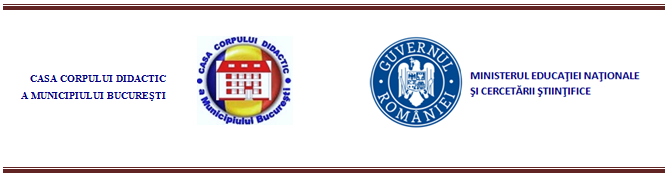 Formular cerere pentru acordarea ISSN Data: Titlul publicaţiei ________________________________________________Data apariţiei primului număr _______________________________________Periodicitate ___________________________________________________Limba textului ________________________________________________Format ___________________________________________________________Tiraj estimat _______________________________________________________Tematica _____________________________________________________
Este ediţie în altă limbă a publicaţiei (titlul/ISSN) - 
Are ediţie în altă limbă publicaţia (titlul/ISSN) – Are şi ediţie în format online (adresa web) – Are şi ediţie în format CD/ROM (titlul/ISSN) – Are şi ediţie în format tipărit (titlul/ISSN) - Localitatea în care apare publicația: _____________________________Unitatea școlară: ___________________________________________Persoană de contact (redactor/ coordonator revistă) – titular al școliiDirectorul unității școlare  _______________________________________Telefon fix: _______________________________________Telefon mobil: _______________________________________Adresă Email: _______________________________________Editura: ATELIER DIDACTICAdresa redacţiei Splaiul Independenței Nr. 315 A, Sector 6, BucureștiTel. 021.313.49.01 , Fax: 021.313.49.27Redactor șef: Laura Rudeanu – E-mail – laura.rudeanu@ccdbucuresti.orgCasa Corpului Didactic BucureştiEditura ATELIER DIDACTIC,Redactor Şef  Laura Rudeanulaura.rudeanu@ccdbucuresti.orgVă rugăm să trimiteți, odată cu formularul completat, următoarele fișiere:Coperta revistei în format pdf sau jpg. Coperta trebuie să conțină obligatoriu elementele de descriere a publicației: titlul revisteinumele unităţii şcolareanul apariției primului numărperiodicitateaScurtă descriere a conținutului revistei (științific, educație, caleidoscop etc.)Coordonatorul revistei trebuie să țină legătura cu editura ATELIER DIDACTIC  pentru orice modificări aduse la titlu, la periodicitate și trebuie să aducă obligatoriu la sediul CCD București 8 exemplare din fiecare număr tipărit pentru Depozitul Legal al BNR, conform contractului semnat cu editura CCD București (la obținerea ISBN/ ISSN).Coordonatorul revistei va respecta instrucțiunile de utilizare a ISBN/ ISSN la primirea acestuia de la editură.Cum se tipărește ISSN-ul si ISSN-L? Codul ISSN este comunicat editorului în scris. El va fi tipărit pe fiecare exemplar, la fiecare apariție, sub forma ISSN XXXX-XXXX, de preferință în caseta redacționala sau intr-un alt loc vizibil, ușor de reperat.INSTRUCTIUNI DE APLICARE A LEGII DEPOZITULUI LEGAL Publicațiile periodice realizate pe teritoriul României se supun prevederilor Legii Depozitului Legal, Legea nr. 111/1995 republicata. Conform acestei legi, fiecare număr (apariție) al unei publicații seriale tipărite trebuie trimis de către editură la Biblioteca Naționala a României in 6 (șase) exemplare.EDITURA ATELIER DIDACTICLaura RUDEANU